Uchwała Nr                     
Rady Miejskiej w Łodziz dnia                      2023 r.w sprawie wyrażenia zgody na sprzedaż w drodze przetargu nieruchomości położonych
w Łodzi przy ul. Dostawczej 5, Dostawczej bez numeru i Lodowej bez numeru.Na podstawie art. 18 ust. 2 pkt 9 lit. a ustawy z dnia 8 marca 1990 r. o samorządzie gminnym (Dz. U. z 2023 r. poz. 40) oraz art. 13 ust. 1 i art. 37 ust. 1 ustawy z dnia 21 sierpnia 1997 r. o gospodarce nieruchomościami (Dz. U. z 2021 r. poz. 1899 oraz z 2022 r. poz. 1846 i 2185), Rada Miejska w Łodziuchwala, co następuje:§ 1. Wyraża się zgodę na sprzedaż w drodze przetargu nieruchomości, stanowiących własność Miasta Łodzi, położonych w Łodzi przy ul. Dostawczej 5, Dostawczej bez numeru i Lodowej bez numeru, oznaczonych w ewidencji gruntów i budynków jako działki nr 145/1, 146/1, 147/1, 148/1, 149/1, 150/1, 151/1, 152/1, 154/1, 154/2, 155/1, 156/4, 156/2, 157/1, 158/1, 159/1, 160, 161, 162, 163, 164, 165, 166, 167, 168, 169, 134/120, 134/122, 131/52 
i 131/54 w obrębie W-31, o łącznej powierzchni 45 454 m2, dla których prowadzone są księgi wieczyste nr LD1M/00144875/9, LD1M/00326876/6, LD1M/00202871/6, LD1M/00046669/5, LD1M/00202862/0, LD1M/00202863/7, LD1M/00107265/9, LD1M/00202349/8, LD1M/00331936/3, LD1M/00050784/8, LD1M/00043284/1, LD1M/00044787/4, LD1M/00095743/6, LD1M/00040241/7 i LD1M/00154847/7.§ 2. Wykonanie uchwały powierza się Prezydentowi Miasta Łodzi.§ 3. Uchwała wchodzi w życie z dniem podjęcia.Projektodawcą jestPrezydent Miasta ŁodziuzasadnienieMiasto Łódź jest właścicielem nieruchomości położonych w Łodzi przy ulicach Dostawczej 5, Dostawczej bez numeru i Lodowej bez numeru, oznaczonych w obrębie W-31 jako działki nr 145/1, 146/1, 147/1, 148/1, 149/1, 150/1, 151/1, 152/1, 154/1, 154/2, 155/1, 156/4, 156/2, 157/1, 158/1, 159/1, 160, 161, 162, 163, 164, 165, 166, 167, 168, 169, 134/120, 134/122, 131/52 i 131/54 
o łącznej powierzchni 45 454 m2, dla których prowadzone są księgi wieczyste 
nr LD1M/00144875/9, LD1M/00326876/6, LD1M/00202871/6, LD1M/00046669/5, LD1M/00202862/0, LD1M/00202863/7, LD1M/00107265/9, LD1M/00202349/8, LD1M/00331936/3, LD1M/00050784/8, LD1M/00043284/1, LD1M/00044787/4, LD1M/00095743/6, LD1M/00040241/7 i LD1M/00154847/7.Działki nr 131/52 i 131/54 w obrębie W-31 zabudowane są budynkiem stacji pomp 
o powierzchni zabudowy 68 m2 (zgodnie z kartoteką budynków), stanowiącym własność przedsiębiorcy przesyłowego. Pozostałe działki są niezabudowane. Nieruchomości są częściowo utwardzone kostką brukową, a częściowo zadrzewione i porośnięte trawą. Zgodnie z opinią Wydziału Kształtowania Środowiska w Departamencie Ekologii i Klimatu Urzędu Miasta Łodzi z dnia 21.01.2021 r. na terenie nieruchomości znajdują się m.in. takie drzewa jak: klony zwyczajne, klony jesionolistne, dęby szypułkowe, robinie akacjowe, topole mieszańce euroamerykańskie, brzozy brodawkowate, wierzby kruche oraz drzewa owocowe. Z uwagi na fakt, iż Wydział Kształtowania Środowiska w Departamencie Ekologii i Klimatu Urzędu Miasta Łodzi wskazał na konieczność zapewnienia szczególnej ochrony istniejącej zieleni 
w południowej części działek nr 145/1, 146/1, 147/1, 148/1 i 149/1 w obrębie W-31, sprzedający zamierza ustanowić odpowiednią służebność chroniącą zieleń w ww. obszarze sprzedawanych nieruchomości.Dla ww. nieruchomości nie ma obowiązującego planu zagospodarowania przestrzennego. Zgodnie z art. 4 ust. 2 pkt 2 ustawy z dnia 27 marca 2003 r. o planowaniu i zagospodarowaniu przestrzennym (Dz. U. z 2022 r. poz. 503, 1846, 2185 i 2747), w przypadku braku miejscowego planu zagospodarowania przestrzennego, określenie sposobów zagospodarowania i warunków zabudowy następuje w drodze decyzji o warunkach zabudowy i zagospodarowania terenu.Studium uwarunkowań i kierunków zagospodarowania przestrzennego miasta Łodzi, przyjęte uchwałą Nr LXIX/1753/18 Rady Miejskiej w Łodzi z dnia 28 marca 2018 r., zmienioną uchwałami Rady Miejskiej w Łodzi Nr VI/215/19 z dnia 6 marca 2019 r. i Nr LII/1605/21 z dnia 22 grudnia 
2021 r., obejmuje powyższe nieruchomości granicami obszaru oznaczonego symbolem AG2 – tereny aktywności gospodarczej o znacznej uciążliwości.Obsługa komunikacyjna przedmiotowych nieruchomości zgodnie z opinią Zarządu Dróg 
i Transportu powinna odbywać się przez projektowane zjazdy z ulicy Dostawczej.Rada Osiedla Zarzew w wymaganym terminie nie wypowiedziała się w sprawie projektu uchwały Rady Miejskiej w Łodzi dotyczącej zbycia w drodze przetargu przedmiotowych nieruchomości.Wartość nieruchomości została określona przez rzeczoznawcę majątkowego na kwotę 
6 470 000 zł.Miasto Łódź nie ma planów inwestycyjnych dotyczących tych nieruchomości.Stosownie do postanowień uchwały Nr XXVII/547/08 Rady Miejskiej w Łodzi z dnia 
27 lutego 2008 r. w sprawie zasad nabywania i zbywania nieruchomości, ich wydzierżawiania 
lub wynajmowania oraz oddawania w użytkowanie (Dz. Urz. Woj. Łódzkiego z 2017 r. poz. 5141), zmienionej uchwałami Rady Miejskiej w Łodzi: Nr LXXII/1895/18 z dnia 14 czerwca 2018 r. 
(Dz. Urz. Woj. Łódzkiego poz. 3378), Nr IV/132/19 z dnia 16 stycznia 2019 r. (Dz. Urz. Woj. Łódzkiego poz. 674), Nr XXXVI/1146/21 z dnia 20 stycznia 2021 r. (Dz. Urz. Woj. Łódzkiego 
poz. 629), Nr XLI/1275/21 z dnia 14 kwietnia 2021 r. (Dz. Urz. Woj. Łódzkiego poz. 2000) 
i Nr XLIV/1382/21 z dnia 23 czerwca 2021 r. (Dz. Urz. Woj. Łódzkiego poz. 3179), zbywanie nieruchomości o wartości powyżej 1 000 000 zł, dla której nie obowiązuje miejscowy plan zagospodarowania przestrzennego, może odbywać się wyłącznie za zgodą Rady Miejskiej w Łodzi.Wobec powyższego przedstawiam projekt uchwały Rady Miejskiej w Łodzi w sprawie wyrażenia zgody na sprzedaż w drodze przetargu opisanych na wstępie nieruchomości.Nieruchomości przeznaczone do zbycia w drodze przetargu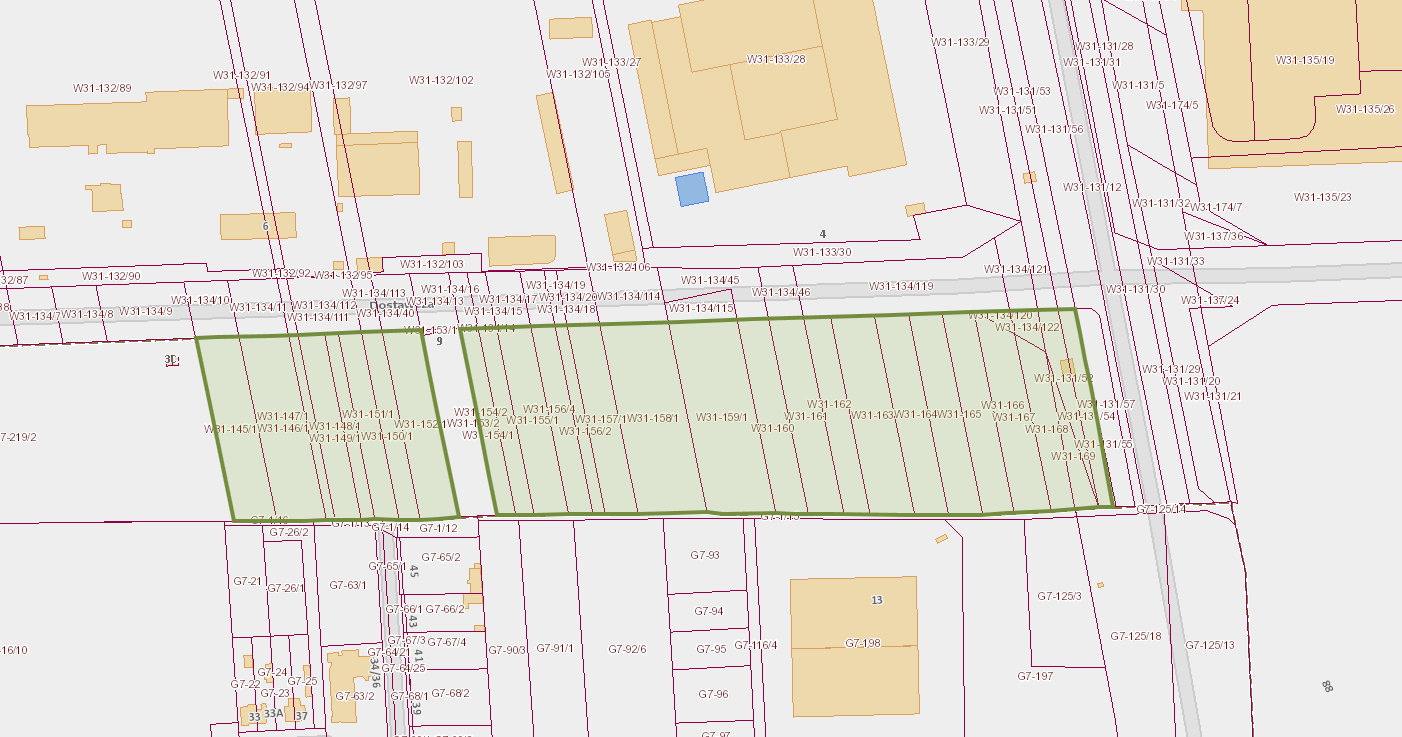 Druk Nr 42/2023Projekt z dnia 3 marca 2023 r.Przewodniczący
Rady Miejskiej w Łodzi


Marcin GOŁASZEWSKI